Allegato 1AUTODICHIARAZIONE ALUNNO (COMPILAZIONE A CARICO DEL GENITORE)I sottoscrittiCognome	NomeCognome	NomeIn qualità di genitori e/o esercenti la responsabilità genitoriale dell’alunno:nome	 frequentante il codesto Istituto presso:cognome 	Scuola infanzia;	Scuola Primaria;	Scuola Sec. I°;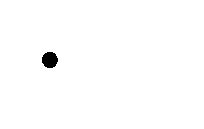 plesso di ______________________________________________________DICHIARA che il/la proprio/a figlio/aNon presenta sintomatologia respiratoria o febbre superiore a 37,5° in data odierna e negli ultimi tre giorninon ha avuto contatti negli ultimi 14 giorni con soggetti risultati positivi al Covid – 19;non è stato/a in quarantena o in isolamento domiciliare negli ultimi 14 giorniSI IMPEGNANOa far rispettare al proprio figlio tutte le prescrizioni previste dal Regolamento di Istituto e dalle Autorità competentia comunicare tempestivamente alla scuola di eventuali assenze per motivi sanitaria comunicare immediatamente al Dirigente scolastico nel caso il figlio/a o un componente del nucleo familiare risultassero contatti stretti di un caso confermato COVID-19;Crotone, lì 	/ 	/2020Firma (entrambi Genitori)